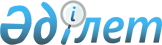 О предоставлении в 2020 году социальной поддержки специалистам в области здравоохранения, образования, социального обеспечения, культуры, спорта и агропромышленного комплекса, прибывшим для работы и проживания в сельские населенные пункты района
					
			Утративший силу
			
			
		
					Решение маслихата Аулиекольского района Костанайской области от 19 марта 2020 года № 390. Зарегистрировано Департаментом юстиции Костанайской области 26 марта 2020 года № 9045. Утратило силу решением маслихата Аулиекольского района Костанайской области от 13 октября 2020 года № 423
      Сноска. Утратило силу решением маслихата Аулиекольского района Костанайской области от 13.10.2020 № 423 (вводится в действие по истечении десяти календарных дней после дня его первого официального опубликования).
      В соответствии с пунктом 8 статьи 18 Закона Республики Казахстан от 8 июля 2005 года "О государственном регулировании развития агропромышленного комплекса и сельских территорий" Аулиекольский районный маслихат РЕШИЛ:
      1. Предоставить в 2020 году специалистам в области здравоохранения, образования, социального обеспечения, культуры, спорта и агропромышленного комплекса, прибывшим для работы и проживания в сельские населенные пункты района, подъемное пособие и социальную поддержку для приобретения или строительства жилья.
      2. Настоящие решение вводится в действие по истечении десяти календарных дней после дня его первого официального опубликования.
					© 2012. РГП на ПХВ «Институт законодательства и правовой информации Республики Казахстан» Министерства юстиции Республики Казахстан
				
      Председатель внеочередной сессии 

Т. Оразов

      Секретарь районного маслихата 

Д. Койшибаев
